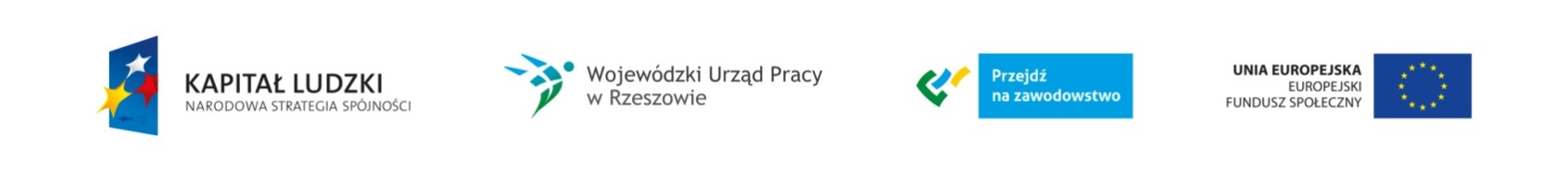 Podkarpacie stawia na zawodowców                                                                                                 Nr Projektu WND-POKL.09.02.00-18-001/12ZAPROSZENIE DO SKŁADANIA OFERT                                                                                dla zamówień o wartości nie przekraczającej                                                                             wyrażonej w złotych równowartości 30 000 euroGmina Tarnobrzeg                                                                                                                             ul. Kościuszki 32                                                                                                                                 39-400 Tarnobrzeg                                                                                                                              NIP 867-20-79-199                                                                                                                      REGON 830409092zwana w dalszej części Zaproszenia Zamawiającym, działająca przez Pełnomocnika  Marka Szczytyńskiego – Dyrektora Zespołu Szkół Ponadgimnazjalnych Nr 2 im. Bartosza Głowackiego, 39-400 Tarnobrzeg, ul. Kopernika 18, tel. 15 822-55-57, www.rolnik.tbg.net.pl zaprasza do składania ofert w postępowaniu o udzielenie zamówienia pn: „Szkolenie z zakresu projektowania przestrzennego – AutoCAD w stopniu podstawowym”       w ramach projektu „Podkarpacie stawia na zawodowców” współfinansowanego przez Unię Europejską ze środków Europejskiego Funduszu Społecznego Priorytet IX. Rozwój wykształcenia i kompetencji w regionie w ramach Działania 9.2 Programu Operacyjnego Kapitał Ludzki – Podniesienie atrakcyjności i jakości szkolnictwa zawodowego. Rodzaj zamówienia: usługaOkreślenie przedmiotu zamówienia:Przedmiotem zamówienia jest:zorganizowanie i przeprowadzenie szkolenia dla uczniów  Zespołu Szkół Ponadgimnazjalnych nr 2 w Tarnobrzegu. Grupa szkoleniowa liczy 15 osób. Dla grupy przewiduje się 70 godzin dydaktycznych. Nazwa i kod Wspólnego Słownika Zamówień CPV:  Główny przedmiot: 80.53.00.00 – 8  Usługi szkolenia zawodowegoSposób uzyskania informacji dotyczących przedmiotu zamówienia: Szczegółowe informacje dotyczące przedmiotu zamówienia można uzyskać osobiście w siedzibie zamawiającego tj. – Zespół Szkół Ponadgimnazjalnych nr 2 im Bartosza Głowackiego w Tarnobrzegu; ul. Kopernika 18 (sekretariat szkoły) lub telefonicznie pod numerem tel. 15 822-55-57; 535 550 190                                                                                                       Osoby uprawnione do kontaktów z wykonawcami:Marzena Karwat –Asystentka Koordynatora Projektu Marek Szczytyński – Dyrektor SzkołyTermin wykonania zamówienia:  Wymagany/pożądany termin realizacji zamówienia – wrzesień, październik 2014 rSpecyfikacja zamówienia:Przeprowadzenie zajęć teoretycznych i praktycznych będzie zgodne z harmonogramem uzgodnionym ze Szkolnym Asystentem Koordynatora i dostarczonym Zamawiającemu najpóźniej na dwa dni przed rozpoczęciem pierwszych zajęć.                                            Wykonawca zobowiązany jest przedstawić program szkolenia przed podpisaniem umowy. Zajęcia będą przeprowadzone w wskazanych pomieszczeniach (salach) szkolnych udostępnionych bezpłatnie przez Zamawiającego wraz z dostępem do wybranego sprzętu i pomocy dydaktycznych w budynku Zespołu Szkół Ponadgimnazjalnych nr 2 w Tarnobrzegu.     Wykonawca zapewni materiały i wyposażenie niezbędnego do należytego przeprowadzenia tego rodzaju szkolenia, a które nie stanowią wyposażenia szkoły.                                    Zajęcia będą prowadzone zgodnie z programem dostosowanym do umiejętności uczestników oraz wymagań określonych przez Zamawiającego.                                                                   Zajęcia będą prowadzone zgodnie z przepisami oraz zasadami bezpieczeństwa i higieny pracy, Wykonawca odpowiada za  sprawowanie opieki nad uczestnikami podczas zajęć oraz przerw.                                                                                                                                   Wykonawca zapewni uczestnikom materiały szkoleniowe, ciepły posiłek.                            Szkolenie przeprowadzą wykładowcy/trenerzy, którzy posiadają odpowiednie kwalifikacje, wiedzę, doświadczenie zawodowe zapewniające właściwą realizację programu szkolenia.               Wykonawca zobowiązuje się do dokumentowania obecności uczestników na zajęciach ich podpisami na listach obecności.                                                                                                                                     Wykonawca zobowiązuje się do bieżącego informowania Zamawiającego o nie zgłoszeniu się któregokolwiek uczestnika na zajęciach, przerwaniu szkolenia lub rezygnacji z uczestnictwa oraz innych sytuacjach.                                                                                                                                                   Na zakończenie szkolenia Wykonawca zorganizuje i przeprowadzi egzamin sprawdzający zdobytą podczas szkolenia wiedzę teoretyczną oraz praktyczną.                                                                        Wykonawca przygotuje i wyda uczestnikom, którzy ukończyli szkolenie i zdali egzamin, zaświadczenia potwierdzające ukończenie szkolenia, zawierające imię i nazwisko uczestnika, pełną nazwę szkolenia, termin realizacji, program oraz wymiar godzin.                                                                                Warunkiem wydania uczestnikowi zaświadczeń jest jego obecność na co najmniej 80 % zajęć.                                              Wykonawca przekaże zamawiającemu dokumentację z prowadzonego szkolenia w terminie 7 dni od dnia jego zakończenia.                                                                                                        Koszt wydania zaświadczenia ukończenia kursu, materiały szkoleniowe, ciepły posiłek winny być wliczone w cenę szkolenia.Opis sposobu wyboru oferty najkorzystniejszej: Oferta powinna być złożona na druku OFERTA CENOWA stanowiącym integralny element niniejszej specyfikacji. Oferta z najniższą ceną złożona przez wykonawcę, spełniającego określone wymogi  specyfikacji zostanie wybrana jako oferta najkorzystniejsza.Miejsce i termin składania ofert:Oferty należy składać w siedzibie Zespołu Szkół Ponadgimnazjalnych Nr 2 
w Tarnobrzegu, ul. Kopernika 18 (sekretariat szkoły) osobiście lub pocztą w terminie do dnia 04.09.2014 r do godz. 10.00. Otwarcie nastąpi w dniu 04.09.2014 r. o godz.11.30 Ofertę należy umieścić w zamkniętym opakowaniu, uniemożliwiającym odczytanie zawartości bez uszkodzenia tego opakowania. Opakowanie winno być oznaczone nazwą (firmą) i adresem Wykonawcy, zaadresowane na adres: Zespół Szkół Ponadgimnazjalnych nr 2 im B. Głowackiego 
w Tarnobrzegu, ul. Kopernika 18, 39-400 Tarnobrzegoraz opatrzone nazwą zamówienia: „„Szkolenie z zakresu projektowania przestrzennego – AutoCAD w stopniu podstawowym”       ” Nie otwierać przed dniem  04.09.2014 r. do godz. 11.30Informacja o wyborze najkorzystniejszej oferty: Informacja o wyborze najkorzystniejszej oferty zawierająca: nazwę (firmę), siedzibę   i adres wykonawcy, którego ofertę wybrano jako najkorzystniejszą zostanie przekazana 
wykonawcom w terminie 3 dni od dnia składania ofert.Informacja o terminie i miejscu podpisania umowy:                                                                                             Informacja o terminie i miejscu podpisania umowy zostanie przekazana telefonicznie Wykonawcy, którego oferta będzie wybrana, jako najkorzystniejsza. Tarnobrzeg, dnia 28.08.2014 r